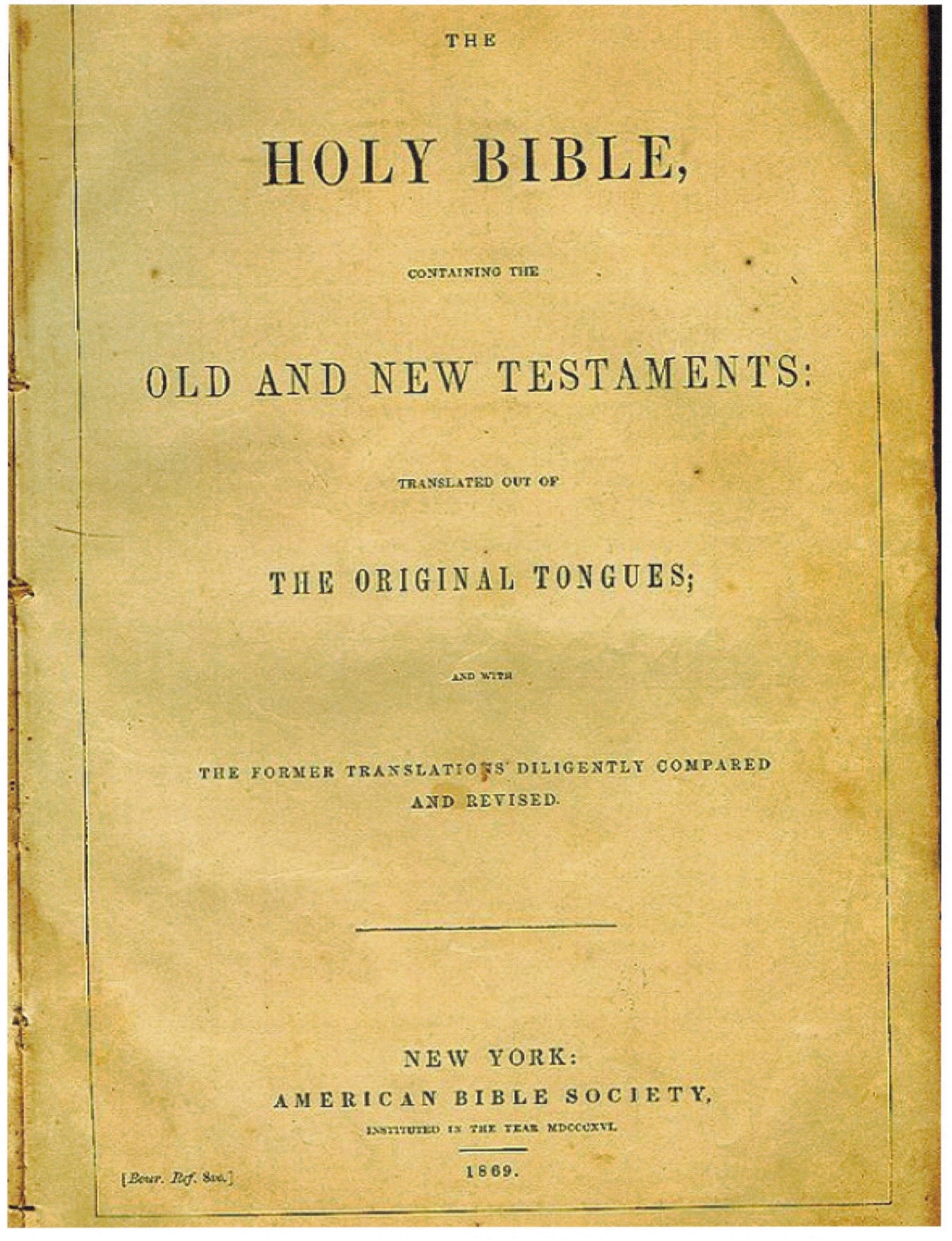 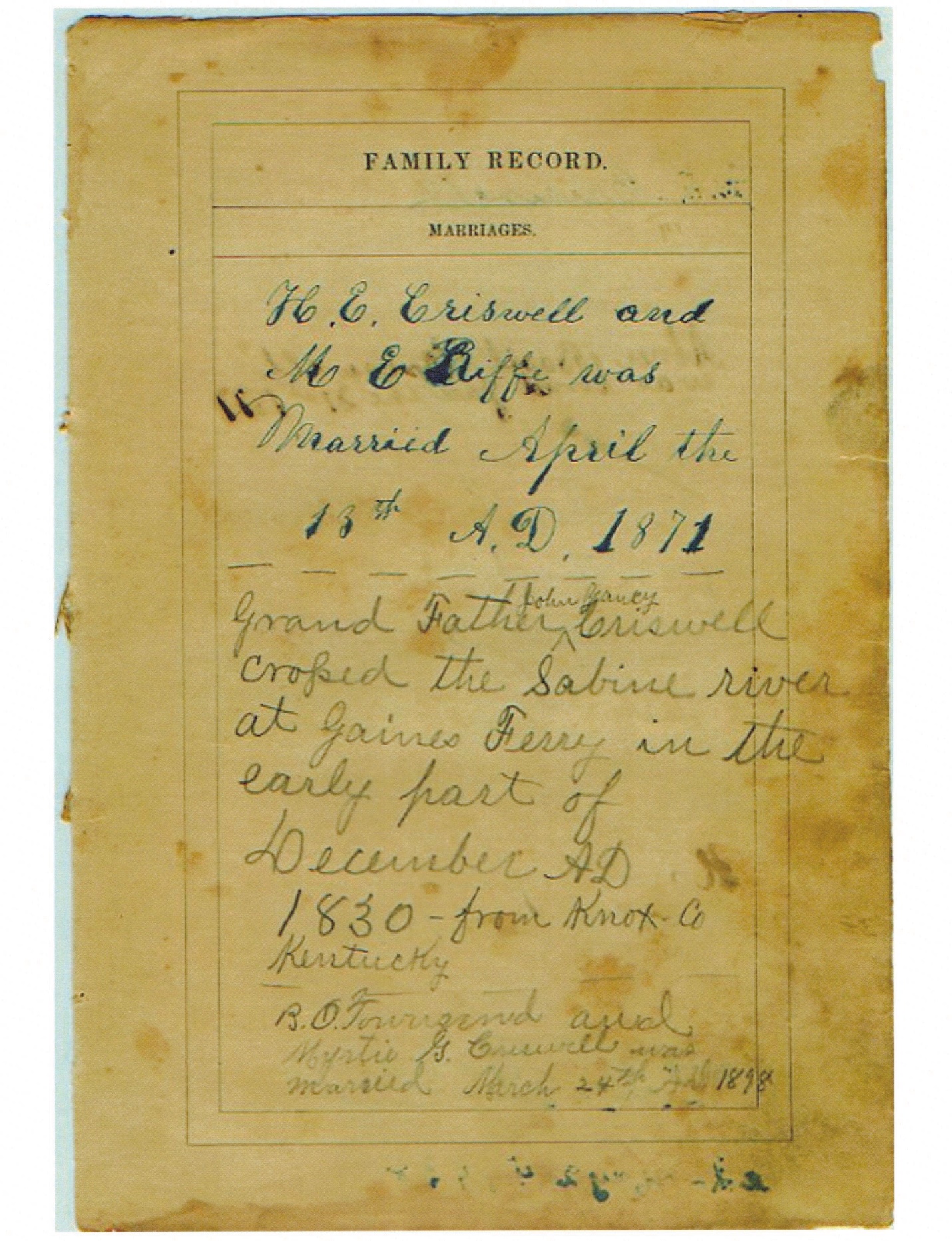 H. E. Criswell and M. E. Riffer wasMarried April the18th A.D. 1871Grand Father John Yancy CriswellCrossed the Sabine riverAt Gaines Ferry in theEarly part ofDecember AD1840 – from Knox CoKentuckyB. O. Townsend andMyrtie G. Criswell wasMarried March 24th AD 1898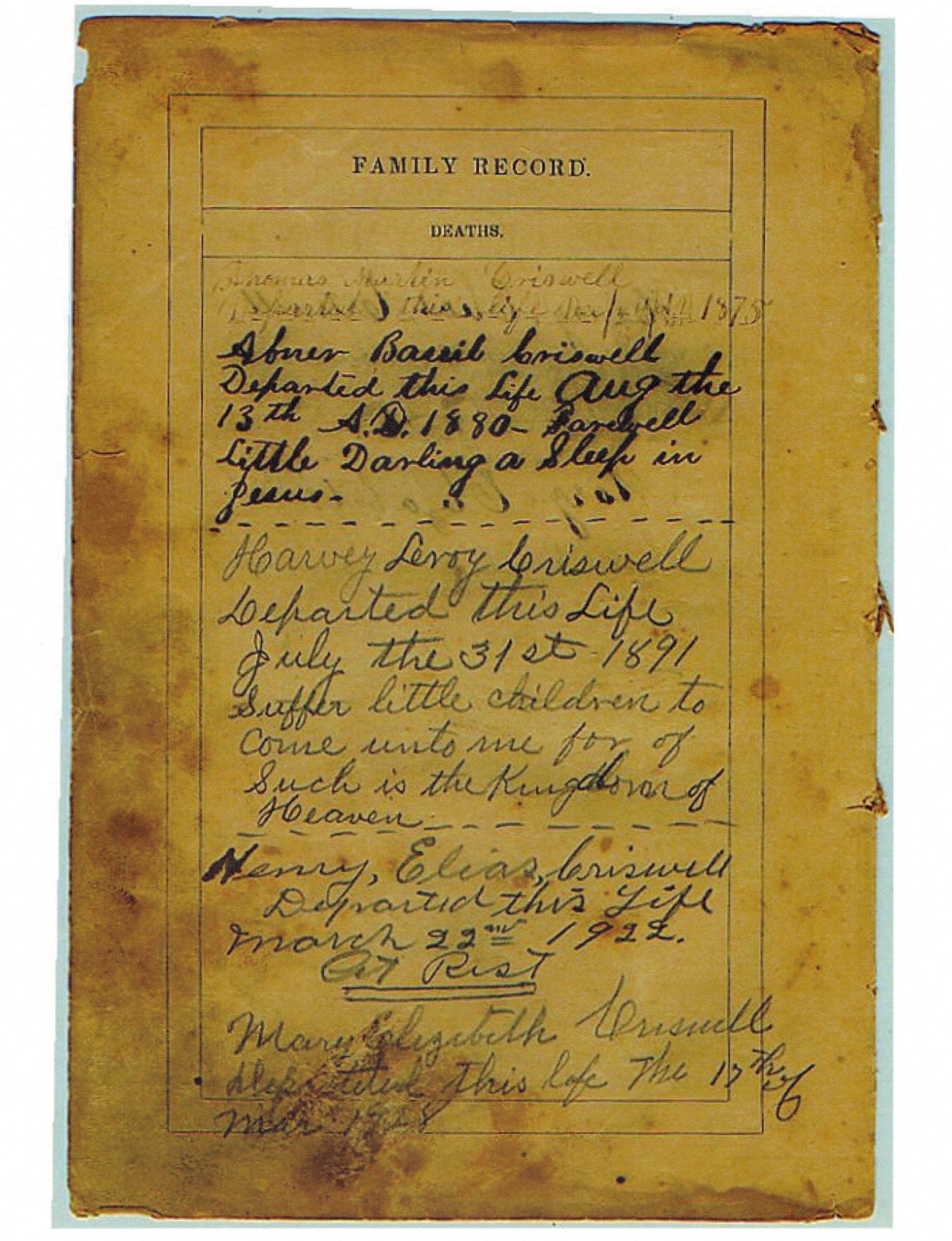 Thomas Marlin CriswellDeparted this life Dec 4 th AD 1875Abner Basil CriswellDeparted this life Aug the13th A.D. 1880 – FarewellLittle Darling a Sleep in JesusHarvey Leroy CriswellDeparted this LifeJuly the 31st 1891Suffer little children toCome unto me for ofSuch is the kingdom ofHeavenHenry Elias CriswellDeparted this LifeMarch 22nd 1922Get restMary Elizabeth CriswellDeparted this lif the 17th ofMar 1928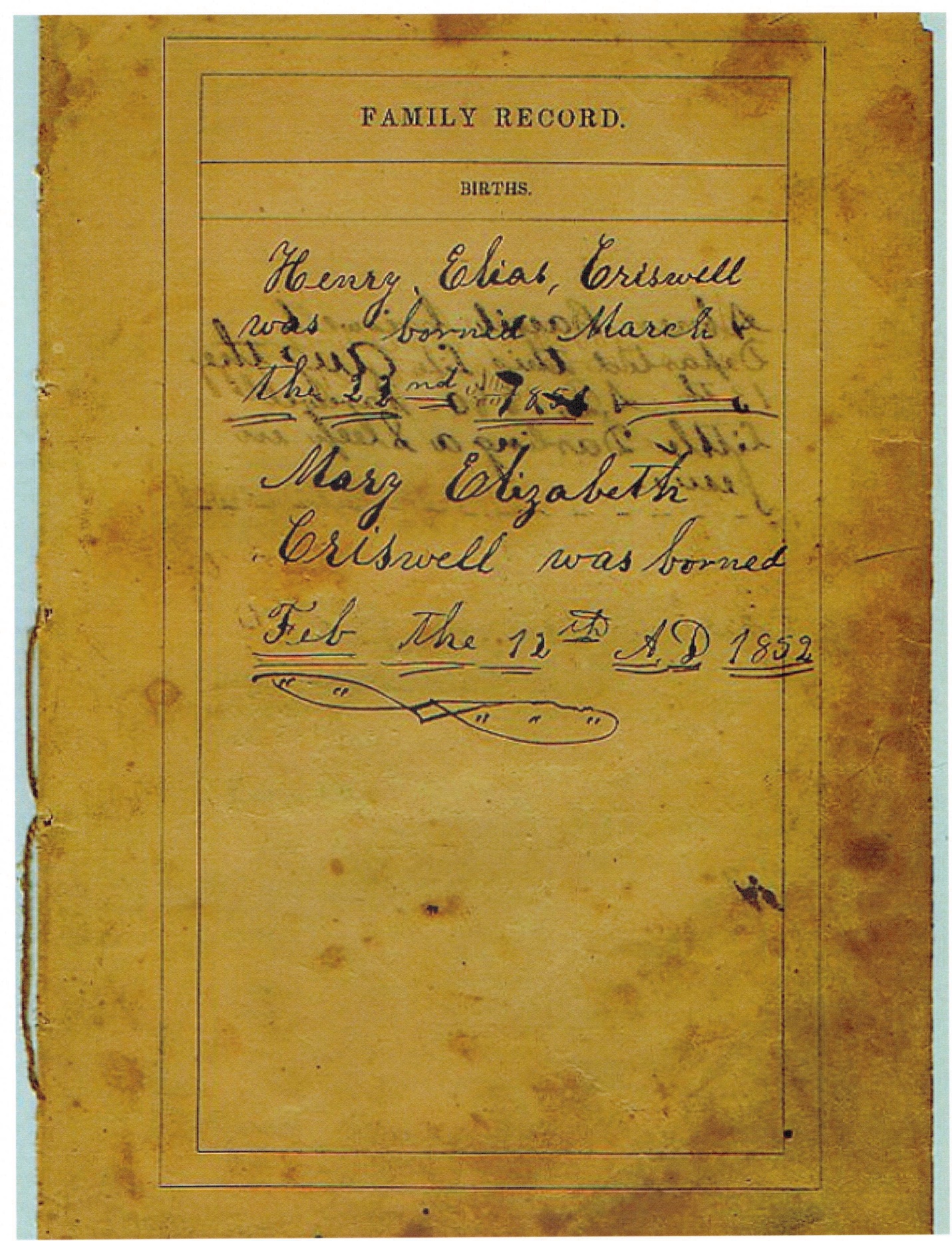 Henry Elias CriswellWas born MarchThe 22nd Mar 1851Mary Elizabeth Criswell was bornFeb the 12th A.D. 1852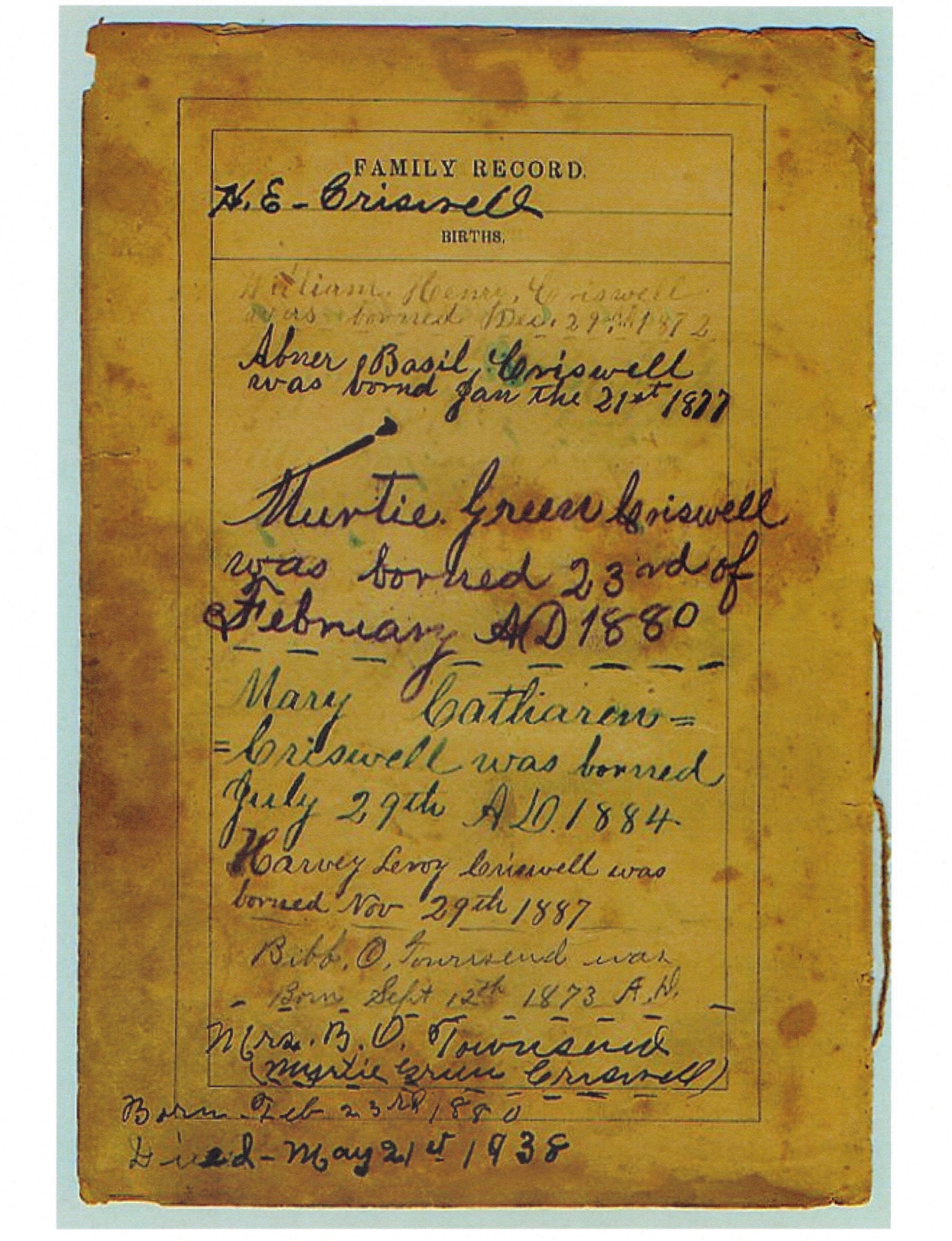 Family RecordH. E. CriswellBirthsWilliam Henry CriswellWas born Dec 29th 1872Abner Basil CriswellWas born Jan the 21st 1877Murtie Green CriswellWas born 23rd ofFebruary AD 1880Mary CatherineCriswell was bornJuly 29th AD 1884Harvey Leroy Criswell wasBorned Nov 29th 1887Bibb O Townsend wasBorn Sept 12th 1872 ADMrs. B. O. TownsendMyrtie Green CriswellBorn Feb 23rd 1880Died May 21st 1938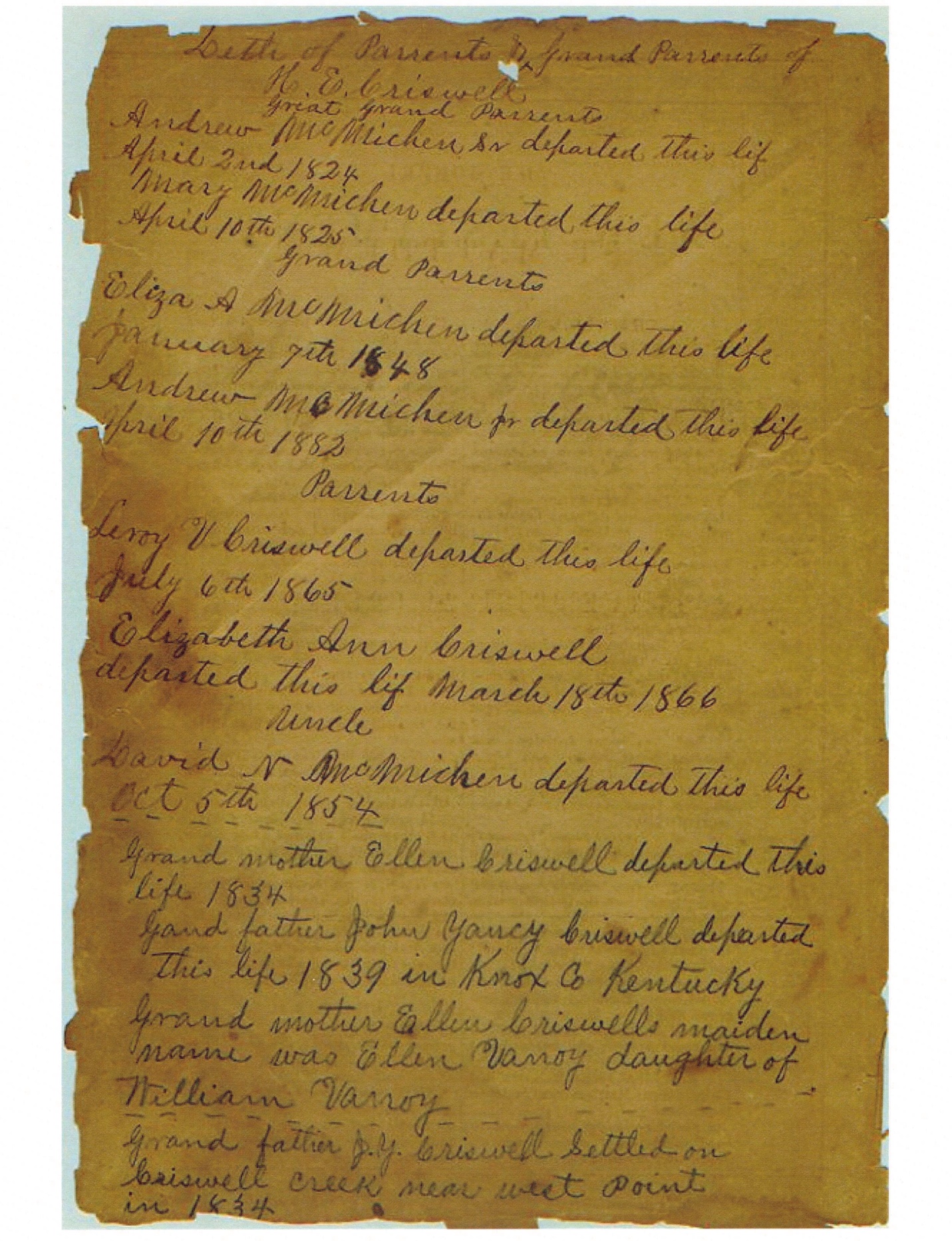 Death of parents and grandparents ofH.E. CriswellGreat Grand ParentsAndrew McMichen Sr Departed this lifeApril 10th 1825Grand ParentsEliza A McMichen departed this lifeJanuary 7th 1848Andrew McMichen Departed this lifeApril 10 th 1882ParentLeroy V Criswell departed this lifeJuly 6th 1865Elizabwth Ann CriswellDeparted this lif March 18th 1866UncleDavid V McMichen departed this lifeOct 5th 1854Grand MotherEllen Criswell departed thisLife 1834Grand father John Yancy Criswell departed thisLife 1839 in Knox Co KentuckyGrand mother Ellen Criswells maidenName was Ellen Vanoy daughter ofWillaim VanoyGrand father J.Y. Criswell Settled onCriswell creek near West PointIn 1834